Ausbildungsberuf (unbedingt ankreuzen)Der Ausbildungsbetrieb muss die/den Auszubildende/n bei der zuständigen Berufsschule aufgrund der bestehenden Berufsschulpflicht anmelden.Niedersächsische Ausbildungsbetriebe, die Auszubildende mit Wohnsitz in Niedersachsen anmelden möchten, müssen derBremer Berufsschule eine Freistellungserklärung der zuständigen niedersächsischen Landesschulbehörde vor Beginn der Beschulung vorlegen. Ohne Freistellungserklärung erfolgt keine Aufnahme in die Berufsschule._________________________________________Unterschrift und Stempel des Ausbildungsbetriebes							05/2020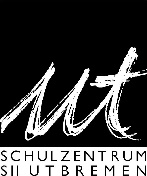 (EQJ) Einstiegsqualifizierungsmaßnahme für JugendlicheBerufsschulanmeldung für AuszubildendeEuropaschule Schulzentrum SII UtbremenMeta-Sattler-Str. 33, 28217 BremenTelefon 361-59688/89, Fax 361-16019Email: 368@schulverwaltung.bremen.de(EQJ) Einstiegsqualifizierungsmaßnahme für JugendlicheBerufsschulanmeldung für AuszubildendeEuropaschule Schulzentrum SII UtbremenMeta-Sattler-Str. 33, 28217 BremenTelefon 361-59688/89, Fax 361-16019Email: 368@schulverwaltung.bremen.de(EQJ) Einstiegsqualifizierungsmaßnahme für JugendlicheBerufsschulanmeldung für AuszubildendeEuropaschule Schulzentrum SII UtbremenMeta-Sattler-Str. 33, 28217 BremenTelefon 361-59688/89, Fax 361-16019Email: 368@schulverwaltung.bremen.deName:Name:(PLZ) Wohnort:(PLZ) Wohnort:(PLZ) Wohnort:Vorname:Vorname:Landkreis:Landkreis:Landkreis:Geb.-Datum:Geb.-Datum:Straße, Nr.:Straße, Nr.:Straße, Nr.:Geb.-Ort:Geb.-Ort:Staatsangehörigkeit:Staatsangehörigkeit:Staatsangehörigkeit:Muttersprache:(Die Sprache, mit der ein Kind in den ersten Lebensjahren aufwächst)Muttersprache:(Die Sprache, mit der ein Kind in den ersten Lebensjahren aufwächst)Verkehrssprache:(Angabe dazu, welche Sprache zusätzlich zur deutschen Sprache im häuslichen Umfeld gesprochen wird) Verkehrssprache:(Angabe dazu, welche Sprache zusätzlich zur deutschen Sprache im häuslichen Umfeld gesprochen wird) Verkehrssprache:(Angabe dazu, welche Sprache zusätzlich zur deutschen Sprache im häuslichen Umfeld gesprochen wird) weiblich                    männlichweiblich                    männlichTelefon-Nr.:Telefon-Nr.:Telefon-Nr.:Schulabschluss:   (unbedingt angeben) mit Abschluss	ohne AbschlussSchulabschluss:   (unbedingt angeben) mit Abschluss	ohne AbschlussGrundschuleintritt:Grundschuleintritt:Grundschuleintritt:zusätzliche Qualifikationen: (Berufsabschluss/Studium) mit Abschluss	 ohne Abschlusszusätzliche Qualifikationen: (Berufsabschluss/Studium) mit Abschluss	 ohne AbschlussAusbildungszeit:von:			bis:Ausbildungszeit:von:			bis:Ausbildungszeit:von:			bis:Angaben zu den Erziehungsberechtigen:(nur ausfüllen bei unter 18-jährigen Auszubildenden)Eltern, Vater, Mutter, VormundName:Angaben zu den Erziehungsberechtigen:(nur ausfüllen bei unter 18-jährigen Auszubildenden)Eltern, Vater, Mutter, VormundName: Umschüler/in Aktenzeichen des Bewilligungsbescheides:  Träger z.B. Arbeitsamt angeben - in Kopie beifügen  Umschüler/in Aktenzeichen des Bewilligungsbescheides:  Träger z.B. Arbeitsamt angeben - in Kopie beifügen  Umschüler/in Aktenzeichen des Bewilligungsbescheides:  Träger z.B. Arbeitsamt angeben - in Kopie beifügen Vorname:Vorname:Straße, Nr.:Straße, Nr.:(PLZ) Wohnort:(PLZ) Wohnort: Kauffrau/mann für IT-System-Management Kauffrau/mann für Digitalisierungsmanagement IT-Systemelektroniker/in Fachinformatiker/in -Anwendungsentwicklung Fachinformatiker/in -Systemintegration Fachinformatiker/in -Daten-und Prozessanalyse Fachinformatiker/in -Digitale Vernetzung Duales Studium  Fachinformatiker/in Anwendungsentwicklung oderSystemintegration        Hochschule     Universität (bitte angeben)  Mathematische/r Softwareentwickler/in Steuerfachangestellte/r   Duales Studium Kauffrau/Kaufmann für Medien audiovisuelle  Medien Fachangestellte/r für Medien- + Informationsdienste Archiv  Bibliothek  Bildagentur Dokumentation  Medizinische Dokumentation Kauffrau/mann für IT-System-Management Kauffrau/mann für Digitalisierungsmanagement IT-Systemelektroniker/in Fachinformatiker/in -Anwendungsentwicklung Fachinformatiker/in -Systemintegration Fachinformatiker/in -Daten-und Prozessanalyse Fachinformatiker/in -Digitale Vernetzung Duales Studium  Fachinformatiker/in Anwendungsentwicklung oderSystemintegration        Hochschule     Universität (bitte angeben)  Mathematische/r Softwareentwickler/in Steuerfachangestellte/r   Duales Studium Kauffrau/Kaufmann für Medien audiovisuelle  Medien Fachangestellte/r für Medien- + Informationsdienste Archiv  Bibliothek  Bildagentur Dokumentation  Medizinische Dokumentation Kauffrau/mann für IT-System-Management Kauffrau/mann für Digitalisierungsmanagement IT-Systemelektroniker/in Fachinformatiker/in -Anwendungsentwicklung Fachinformatiker/in -Systemintegration Fachinformatiker/in -Daten-und Prozessanalyse Fachinformatiker/in -Digitale Vernetzung Duales Studium  Fachinformatiker/in Anwendungsentwicklung oderSystemintegration        Hochschule     Universität (bitte angeben)  Mathematische/r Softwareentwickler/in Steuerfachangestellte/r   Duales Studium Kauffrau/Kaufmann für Medien audiovisuelle  Medien Fachangestellte/r für Medien- + Informationsdienste Archiv  Bibliothek  Bildagentur Dokumentation  Medizinische Dokumentation Fachangestellte/r für Markt- und Sozialforschung Augenoptiker/in Biologielaborant/in Chemielaborant/in  Lacklaborant/in Chemikant/in                           Pharmakant/in Stoffprüfer/in Chemie Produktionsfachkraft Chemie Textillaborant/in Textilreiniger/in Schädlingsbekämpfer/in  Papiertechnologe/Papiertechnologin Fachkraft für Abwassertechnik Fachkraft für Kreislauf- + Abfallwirtschaft Fachkraft für Rohr-, Kanal- + Industrieservice Fachangestellte/r für Markt- und Sozialforschung Augenoptiker/in Biologielaborant/in Chemielaborant/in  Lacklaborant/in Chemikant/in                           Pharmakant/in Stoffprüfer/in Chemie Produktionsfachkraft Chemie Textillaborant/in Textilreiniger/in Schädlingsbekämpfer/in  Papiertechnologe/Papiertechnologin Fachkraft für Abwassertechnik Fachkraft für Kreislauf- + Abfallwirtschaft Fachkraft für Rohr-, Kanal- + IndustrieserviceAusbildungsbetrieb:Ausbildungsbetrieb:Straße +  Hausnummer:Straße +  Hausnummer:PLZ / Ort:PLZ / Ort:Telefon/Fax:Telefon/Fax:zuständige/r Ausbildungsleiter/in:zuständige/r Ausbildungsleiter/in:E-Mail d. Ausbildungsleiter/in:E-Mail d. Ausbildungsleiter/in: